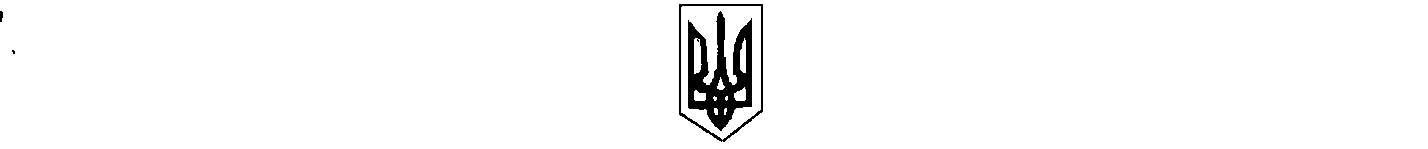                                                                      УКРАЇНА                                                  БІЛИЦЬКА СЕЛИЩНА РАДА                                           КОБЕЛЯЦЬКОГО РАЙОНУ                                            ПОЛТАВСЬКОЇ ОБЛАСТІ                                  сорок друга сесія селищної ради шостого скликання                                                                  РІШЕННЯ29.07.2014                                                  смт Білики                                       № 126Про надання дозволу на виготовленнятехнічної документації із землеустроющодо встановлення (відновлення) межземельної ділянки в натурі (на місцевості)для будівництва і обслуговування житлового будинку, господарськихбудівель і споруд площею гр.Зубко Володимиру Павловичу повулиці Полтавська, 122 в смт Білики.      Розглянувши заяву гр.Зубко Володимира Павловича вх.№З-02-14/122 від 25.07.2014 року про виготовлення  технічної документації із землеустрою щодо встановлення меж земельної ділянки в натурі, керуючись ст.26 Закону України «Про місцеве самоврядування в Україні», статтями 12, 40, 81, 116, 118, 121 Земельного Кодексу України, статтями 25, 55 Закону України «Про землеустрій», сесія селищної ради вирішила:      1.Дати дозвіл на виготовлення технічної документації із землеустрою щодо встановлення (відновлення) меж земельної ділянки в натурі (на місцевості) для будівництва і обслуговування житлового будинку, господарських будівель і споруд площею  гр. Зубко Володимиру Павловичу по вулиці Полтавська, 122  в смт Білики.      2.Гр. Зубко Володимиру Павловичу виготовлену технічну документацію із землеустрою зазначену в п.1  та  витяг з Державного земельного кадастру про земельну ділянку  подати на розгляд та затвердження до сесії селищної ради.В.о.селищного голови                                                                            Н.І.Левонтівцева